Useful LinksGIVITwww.givit.org.auSchool ClosuresEmergency Closures Home Page (det.qld.gov.au)Disasters and alerts The central hub for the latest information on disasters and alerts in Queensland www.qldalert.comQLD Government Disaster Management Website This website contains warning and alerts, get ready information, and key contacts for disasters and emergencies www.disaster.qld.gov.auCurrent disasters Information about current disasters in Queensland and activated areas www.qld.gov.au/community/disasters-emergencies/current-disasters/Support Information about financial, business, and personal and family support available to people affected by a disaster www.qld.gov.au/community/disasters-emergencies/supportRecovery after a disaster Information about cleaning up, making an insurance claim, replacing documents, and volunteering www.qld.gov.au/community/disasters-emergencies/recovery-after-disasterManaging stress after a disaster Information about managing stress, including symptoms, coping methods, and how to access help www.qld.gov.au/community/disasters-emergencies/managing-stressFamily relationships after a disaster  Information about family relationships after a disaster, the effects, and how to access help www.qld.gov.au/community/disasters-emergencies/family-relationshipsSupport groups Information on not-for-profit organisations that provide post-disaster support www.qld.gov.au/emergency/community/support-group.htmlCommonwealth Government assistanceAustralian Government information on help available in an emergency  www.humanservices.gov.au/customer/themes/help-in-an-emergencyFurther information is available at https://www.qld.gov.au/community/disasters-emergencies/recovery-after-disaster  .Follow us on Facebook @RecoveryQLD 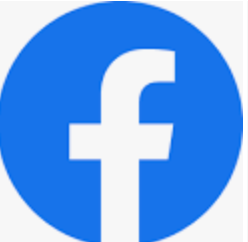             My Useful Contacts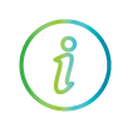 Department of Treaty, Aboriginal & Torres Strait Islander Partnerships, Communities and the ArtsCommunity Recovery Hotline1800 173 349DV Connect Womensline1800 811 811General enquiries13 74 68DV Connect Mensline1800 600 636Parentline1300 301 300General SupportSt Vincent de Paul Society Qld1800 846 643Gambling Help Line1800 858 858Goondir Health Services St George07 4625 5040Australian Red Cross1800 733 276Seniors Enquiry Line1300 135 500AccommodationLocal Support & Emergency ReliefHomeless Hotline1800 474 753Anglicare Southern Qld1300 610 610Ozcare1800 692 273Catholic Care Social Services1300 477 433Centacare Homelessness Service1300 236 822Charleville Neighbourhood Centre07 4654 1307Toowoomba Sth West Housing Service1800 623 435Lifeline Darling Downs& South WestQld1300 991 443Employment/IncomeOzcare1800 692 273Services Australia Information Services13 24 68Paroo Shire Community Services07 4655 8400National Debt Helpline1800 007 007Salvation Army13 72 58Centrelink Older Australians Line13 23 00Thargomindah Community Centre07 4655 3266Family Assistance Office Women’s Support13 61 50Medicare-General Enquiries13 20 11Material Goods & Food ReliefCentrelink Australian Apprenticeships13 36 33Lifeline Charleville07 4699 1600Centrelink Employment Services13 28 50Vinnies Charleville07 4654 3340Farmer Assistance Hotline13 23 16Job Access1800 464 800National Customer Service Line13 62 68Council ContactsUniting Care Community Financial Care Line1800 007 007Murweh Shire Council07 4656 8355Paroo Shire Council07 4655 8400Legal & AdvocacyQuilpie Shire Council07 4656 0500Legal Aid Queensland1300 651 188Bulloo Shire Council07 4621 8000Basic Rights Queensland1800 358 511Australian Financial Complaints Authority1800 931 678Other SupportOffice of Fair Trading13 74 68Disability and Community Care13 74 68Residential Tenancies Authority1300 366 311NDIS1800 800 110Insurance Council Australia1300 728 228Telephone Interpreting Service13 14 50SES Flood/Storm Emergency13 25 00Business/Primary ProducerPolicelink13 14 44Queensland Rural & Industry Development RSPCA1300 264 625Authority1800 623 946Electricity Emergencies outside SEQ13 22 96Department Agriculture & Fisheries13 25 23Origin Energy, Gas13 24 61Rural Aid1300 327 624Telstra13 22 00Water issues contact your local Health/Mental HealthCouncilQueensland Health – 13HEALTH13 43 25 84Australian Red Cross1800 733 276Mensline Australia1300 789 978Relationships Australia1300 364 277Beyond Blue Info Line1300 224 636Lifeline Telephone Counselling13 11 14Kid’s Help Line1800 551 800